Wilnecote Junior AcademyIslam Skills and Knowledge ProgressionDocument ControlVersion Control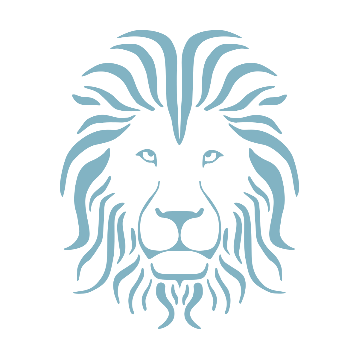 Inspiring All to Excellence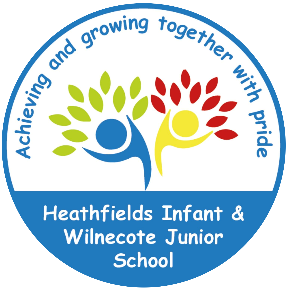 Policy TitleIslam Skills and Knowledge ProgressionEffective DateDecember 2022Policy OwnerWilnecote AcademyPolicy ApproverFierte Multi Academy TrustVersionDateAmended byCommentsSectionChanges MadeREIslam Year 1Year 2Year 4Focused upon what Islam is and its foundations.Discovering significant people within Islam. Exploring how Muslims follow their religion. Year 6Focused upon a Muslim’s commitment to their religion.Discovering how religion influences a Muslim’s daily life. Exploring whether Muslims views on death impact the way in which they live their lives. 